General Electronics Program Student Learning Outcome Mapping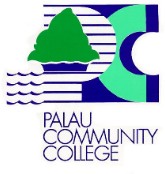 Course (CLO), Program (PLO), Institutional (ILO)Program Description: This program is designed to provide students with technical knowledge, skills and proper work habits/attitudes necessary for employment in the field of electronics. The program prepares students to work and advance in their careers in positions such as electronic technicians, assemblers, testers, parts counter salespersons, or operators of their own electronic parts distributor establishments or service and repair shops.PLO-ILO MappingCLO-PLO-ILO MappingGE 113 - Computer Operating SystemThis course is designed to provide the students with the knowledge and skills required in the manipulation of the computer system.  It covers basic hardware set up, maintenance and installations of different types of operating system software and application software in the general electronics technology courses.GE 114 - Basic ElectronicsThis course teaches the students about electrical quantities, laws and theorems that govern DC and AC electronic circuits. It also deals with basic digital circuits, basic electronic components, their circuit applications and how to test them using the multi-meter.GE 115 - Electronic Tools, Test Instruments and MeasurementsThis course is designed to train students to acquire knowledge and skills in the use of electronic hand tools, applications of soldering and de- soldering techniques, and the use of electronic instruments necessary in making electronic tests and measurements in various electronic circuits. It also requires the students to exercise laboratory safe practices.GE 116 – MicrocontrollerThis course is designed to provide students with the knowledge and skills to diagnose, repair and operate microcontroller devices and equipment employed in various industrial applications.  It includes programming, wiring, and interfacing for different I/O circuits and devices.GE 124 - Analog Circuits and ApplicationsThis course is designed to familiarize students with the different electronic devices, analog circuits, techniques and their respective functions and applications. Such circuits are: Power supply circuits, Amplifiers, Oscillators, and Signal processing circuits. It includes testing and troubleshooting.GE 126 - Principles of Electronic Communication SystemsThis course is designed to provide the students a comprehensive understanding on the principles of electronic communication systems. It covers principles of radio communication, troubleshooting of AM/FM radio receivers, radio transmitter circuit and some experiments in telephone system and local-area networking.GE 128 - Robotic 1This course covers BASIC programing, assembly, testing, motor control, interfacing, sensing lights and sounds, and controlling the robot in a distance. Student will build their robot project that will give them the unique experience in estimation, wiring, source coding tuning and problem solving in robot navigation.GE 212 - Robotic 2This course will give the students a unique experience in mechanical assembly and programing of a Quad copter robot (flying drone) that can be sent in aerial space to do land mapping and surveying, real-estate observations and aerial video. It also includes wirings, airborne video system installation and sending to an actual mission.GE 214 - Audio Equipment Service and RepairThis course is designed to provide the students with the knowledge and skills in operating, installing, and servicing various audio equipment, circuits, and devices used in sound systems.  It includes setup, alignment and adjustment of mechanical and electrical parts and troubleshooting of various audio equipment.GE 215 - Television Service and RepairThis course is designed to train students in servicing and repairing television receivers.  It also includes practical applications and utilization of various test equipment necessary in circuit analysis and troubleshooting.GE 217 - Industrial Control TechnologyThis course is designed to provide the students with fundamental knowledge and skills in industrial electronics circuits, applications, and control technology. It deals with wiring and installation of electric motors, repair and maintenance of field control devices such as industrial switches, relays, and transducers. It also includes PLC operation, setup, configuration, programming, and troubleshooting.GE 222 - Video Systems Repair and MaintenanceThis course is designed to provide students with knowledge and skills required in dealing with other video equipment, such as: video cassette recorder/player, 8mm camcorder, DVD video disk recorder/player and installing security camera system in commercial or residential area.  It covers the analysis of functional blocks, hookup, electrical and mechanical alignments, disassembly and assembly procedures, replacements of parts and troubleshooting techniques.GE 223 - PC Assembly, Maintenance and RepairThis course is designed to provide the students with knowledge and skills required in PC assembly, upgrading, repair, and maintenance. It includes software maintenance, providing backup files, system troubleshooting and repair, and basic concepts of Local Area Network.GE 225 InternshipThis course provides the student with practical training in electronic works. With the assistance of an instructor/coordinator, the student is assigned to work under a supervisor in a governmental department or a private business firm in order to learn through actual work experience.Program Learning OutcomesInstitutional Learning OutcomesAssemble and manufacture electronic circuits.Service and repair electronic consumer products.Service and repair industrial devices and control equipment.Service and repair computers.Critical Thinking and Problem Solving: Analyze and solve problems by using informed judgment based on evidence, sound reasoning, and/or creativity to differentiate facts from opinions and to specify solutions and their consequences.Communication: Effectively communicate, both orally and in writing, thoughts in a clear, well-organized manner to persuade, inform and/or convey ideas in academic, work, family and community settings.Quantitative and Technological Competence: Use mathematical skills appropriate to our technological society by analyzing and solving problems that are quantitative in nature and use technology for informational, academic, personal and professional needs.Diversity: Understand and appreciate differences in cultures and behaviors between the self and others by demonstrating respect, honesty, fairness, and ethical principles in both personal and professional life.Civic Responsibility: Apply the principles of civility and morality to situations in the contexts of a healthy family, work, community, environment and world.Aesthetics: Apply numerous means of inquiry to experience and appreciate the values of arts and nature.PLOsILOsILOsILOsILOsILOsILOsPLOsILO 1ILO 2ILO 3ILO 4ILO 5ILO 6PLO 1XXXXPLO 2XXXXPLO 3XXXXPLO 4XXXXCLOStudents will be able to:PLOPLOPLOPLOILOILOILOILOILOILOCLOStudents will be able to:PLO 1PLO 2PLO 3PLO 4ILO 1ILO 2ILO 3ILO 4ILO 5ILO 61.  Connect different cable ports of computer.XXXXX2. Install different operating system and device driver to the computer.XXXXX3. Perform user and software configuration.XXXXX4. Install different application software to the computer.XXXXX5. Disinfect the computer from viruses.XXXXXCLOStudents will be able to:PLOPLOPLOPLOILOILOILOILOILOILOCLOStudents will be able to:PLO 1PLO 2PLO 3PLO 4ILO 1ILO 2ILO 3ILO 4ILO 5ILO 61. Read and interpret electronic diagrams.XXXXXXXX2. Identify and replace the defective parts ofelectronic circuits.XXXXXXXX3. Design electronics circuits using electronicCAD.XXXXXXXXX4. Assemble and test an electronic circuit.XXXXXXXX5. Construct digital logic circuit.XXXXXXXXCLOStudents will be able to:PLOPLOPLOPLOILOILOILOILOILOILOCLOStudents will be able to:PLO 1PLO 2PLO 3PLO 4ILO 1ILO 2ILO 3ILO 4ILO 5ILO 61. Solder and de-solder electronic components.XXXXXXXX2. Design electronic printed circuit board.XXXXXXXXX3. Check and measure the electrical properties ofa circuit using analog and digital multi-meter.XXXXXXXX4. Check and measure the electrical properties ofa signal using oscilloscope.XXXXXXXX5. Utilize other tests instruments (AF Generator and RF Signal Generator).XXXXXXXXCLOStudents will be able to:PLOPLOPLOPLOILOILOILOILOILOILOCLOStudents will be able to:PLO 1PLO 2PLO 3PLO 4ILO 1ILO 2ILO 3ILO 4ILO 5ILO 61. Assemble a microcontroller circuit.XXXXXX2. Troubleshoot and repair a microcontrollercircuit.XXXXXX3. Develop programs for a microcontroller circuit.XXXXXX4. Interface input/output devices to the microcontroller circuit.XXXXXCLOStudents will be able to:PLOPLOPLOPLOILOILOILOILOILOILOCLOStudents will be able to:PLO 1PLO 2PLO 3PLO 4ILO 1ILO 2ILO 3ILO 4ILO 5ILO 61. Design and construct a power supply circuit.XXXXXXXX2. Troubleshoot and repair a power supply circuit.XXXXXXX3. Design and construct an amplifier circuit.XXXXXXX4. Troubleshoot and repair amplifier circuit.XXXXXX5. Troubleshoot and repair frequency generatorcircuit.XXXXXX6. Troubleshoot and repair signal processingcircuit.XXXXXXXCLOStudents will be able to:PLOPLOPLOPLOILOILOILOILOILOILOCLOStudents will be able to:PLO 1PLO 2PLO 3PLO 4ILO 1ILO 2ILO 3ILO 4ILO 5ILO 61. Assemble the AM/FM radio transmitter circuit.XXXXXX2. Troubleshoot and repair the AM/FM radiotransmitter circuit.XXXXX3. Assemble the AM/FM radio receiver circuit.XXXXXX4. Troubleshoot and repair the AM/FM radioreceiver circuit.XXXXX5. Splice and connect telephone and LAN cable to the system.XXXXXCLOStudents will be able to:PLOPLOPLOPLOILOILOILOILOILOILOCLOStudents will be able to:PLO 1PLO 2PLO 3PLO 4ILO 1ILO 2ILO 3ILO 4ILO 5ILO 61. Assemble the marine underwater robotXXXXXX2. Assemble and test the land robot.XXXXXX3. Control robot navigation.XXXXX4. Integrate lights sensor in robot navigation.XXXXX5. Control with distance detection.XXXXXCLOStudents will be able to:PLOPLOPLOPLOILOILOILOILOILOILOCLOStudents will be able to:PLO 1PLO 2PLO 3PLO 4ILO 1ILO 2ILO 3ILO 4ILO 5ILO 61. Assemble the Quadcopter.XXXXXX2. Program the operation of Quadcopter.XXXXX3. Integrate remote control and GPS.XXXXX4. Test the flight operation.XXXXXCLOStudents will be able to:PLOPLOPLOPLOILOILOILOILOILOILOCLOStudents will be able to:PLO 1PLO 2PLO 3PLO 4ILO 1ILO 2ILO 3ILO 4ILO 5ILO 61. Assemble audio power amplifier circuit.XXXXX2. Connect speaker system.XXXXXX3. Set up audio equipment.XXXXX4. Troubleshoot and repair audio equipment.XXXXXCLOStudents will be able to:PLOPLOPLOPLOILOILOILOILOILOILOCLOStudents will be able to:PLO 1PLO 2PLO 3PLO 4ILO 1ILO 2ILO 3ILO 4ILO 5ILO 61. Read and interpret television diagram andoperating/service manual.XXXXXX2. Troubleshoot and repair CRT TV.XXXXXX3. Troubleshoot and repair LCD TV.XXXXXX4. Troubleshoot and repair LED TV.XXXXXX5. Troubleshoot and repair plasma TV.XXXXXXCLOStudents will be able to:PLOPLOPLOPLOILOILOILOILOILOILOCLOStudents will be able to:PLO 1PLO 2PLO 3PLO 4ILO 1ILO 2ILO 3ILO 4ILO 5ILO 61. Diagnose and repair problems of interfacedriver circuit and controller circuit.XXXXX2. Diagnose and repair problems of actuators and input/output devices.XXXXX3. Setup and configure the PLC device.XXXXX4. Develop PLC programs.XXXXXCLOStudents will be able to:PLOPLOPLOPLOILOILOILOILOILOILOCLOStudents will be able to:PLO 1PLO 2PLO 3PLO 4ILO 1ILO 2ILO 3ILO 4ILO 5ILO 61. Troubleshoot and repair VCR.XXXXX2. Troubleshoot and repair camcorder.XXXXX3. Troubleshoot and repair DVD player.XXXXX4. Install security camera system.XXXXXCLOStudents will be able to:PLOPLOPLOPLOILOILOILOILOILOILOCLOStudents will be able to:PLO 1PLO 2PLO 3PLO 4ILO 1ILO 2ILO 3ILO 4ILO 5ILO 61. Assemble the system unit of computer andload the operating system.XXXXX2. Troubleshoot and repair computer.XXXXX3. Upgrade the computer.XXXXXCLOStudents will be able to:PLOPLOPLOPLOILOILOILOILOILOILOCLOStudents will be able to:PLO 1PLO 2PLO 3PLO 4ILO 1ILO 2ILO 3ILO 4ILO 5ILO 61. Demonstrate proper employee behaviors andwork habits.XXXXXXXXXX2. Perform general electronic tasks as assigned bya site supervisor.XXXXXXXXXX